Writing Persuasive Sentences using Conjunctions (30.03.20)Look at the arguments which are either for or against cancelling break time at school. What do you think?  Can you join any 2 statements using a conjunction to form an argument?  Eg.Children would have more time to work however staff need time to prepare for the next lesson. 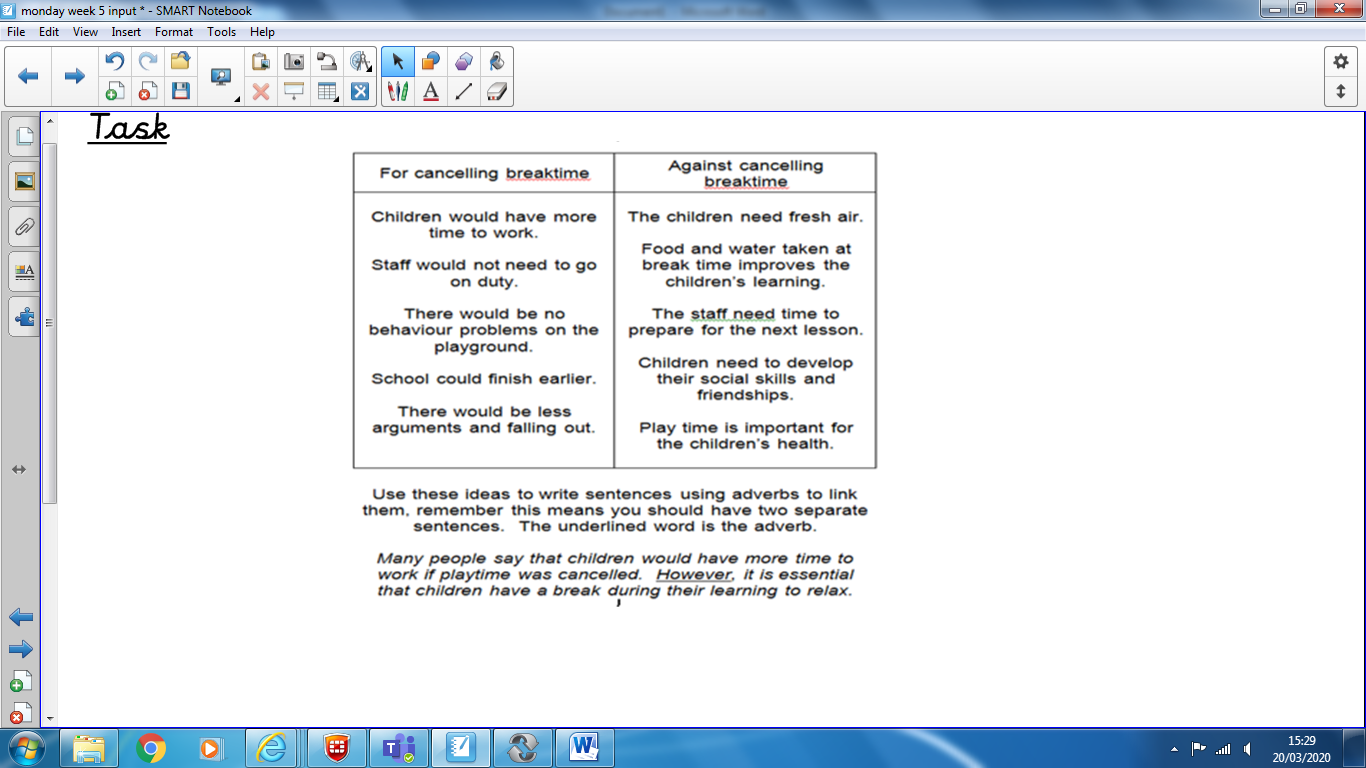 Some Useful ConjunctionsHowever		as well asAlso			soBecause 		as a result of